Консультация для родителей«Развитие пространственной ориентировки у детей»Составила: Мануйлова Марина Владимировна, учитель-дефектологФормирование пространственных представлений является одним из важнейших разделов умственного воспитания детей. К концу дошкольного, началу младшего школьного возраста у детей формируются такие знания о пространстве, как :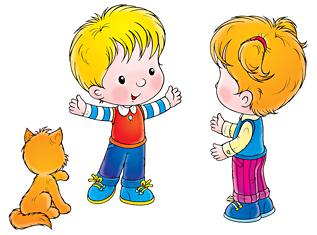 форма (прямоугольник, квадрат, круг, треугольник, овал); величина (большой, маленький, больше, меньше, одинаковые, равные, крупно, мелко, половина, пополам);протяжённость (длинный, короткий, широкий, узкий, высокий, слева, справа, горизонтально, прямо, наклонно);положение в пространстве и пространственная связь (посередине, выше середины, ниже середины, справа, слева, сбоку, ближе, дальше, спереди, сзади, за, перед).Полноценность овладения знаниями о пространстве, способность к пространственному ориентированию обеспечивается взаимодействием двигательно - кинестетическим, зрительного и слухового анализаторов входе совершения различных видов деятельности ребёнка, направленные на активное познание окружающей действительности.Развитие пространственной ориентировки и представление о пространстве происходит в тесной связи с формированием ощущения схемы своего тела, с расширением практического опыта детей, с изменением структуры предметно - игрового действия, связанного с дальнейшим совершенствованием двигательных умений. Формирующиеся пространственные представления находят своё отражение и дальнейшее развитие в предметно - игровой, изобразительной, конструктивной и бытовой деятельности детей.Некоторые упражнения на развитие пространственных представлений : Усвоение ориентировок слева — справа.  Движение по заданной инструкции (усвоение левых и правых частей тела, левой правой стороны). Мы в строю шагаем браво.Мы науки познаём.Знаем лево , знаем право.И, конечно же, кругом.Это правая рука.Ох, наука нелегка !«Стойкий оловянный солдатик»На одной ноге постой-ка,Будто ты солдатик стойкий.Ногу левую - к груди,Да смотри не упади.А теперь постой на левой,Если ты солдатик смелый.Игра «Части тела».Один из игроков дотрагивается до какой-либо части тела своего соседа, например, до левой руки. Тот говорит: «Это моя левая рука.» Начавший игру соглашается или опровергает ответ соседа. Игра продолжается по кругу.Понимание пространственных отношений «вверх-вниз», «сверху-снизу». Ориентировка на листе бумаги:Нарисуй в верхнем правом углу листа - солнце, в нижнем левом углу -цветок, в верхнем левом углу листа - тучку (облако), в нижнем правом углу -домик (ёлочку), по середине листа - бабочку (дождик).Упражнения в употреблении предлогов: за, из-за, около, от, перед, в, из.Вступление: Когда-то находчивый, умный, ловкий, хитрый Кот в сапогах был маленьким шаловливым котенком, который любил играть в прятки.Ведущий показывает карточки, где нарисовано, куда прячется котенок, и помогает детям вопросами типа: - Куда спрятался котенок? Откуда выскочил.                   Желаю удачи!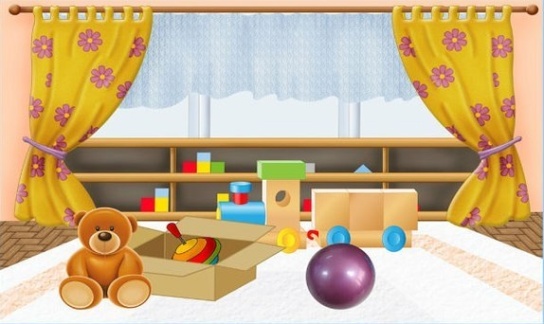 